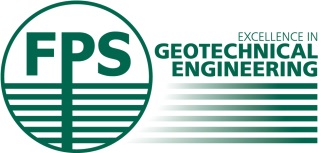 SAFETY & TRAINING FORUM REPORT FOR PRESENTATION AT THE QUARTERLY MEETING ON 20TH OCTOBER 2017Date of Reported Meeting: Date of Next Meeting: Thursday 16th November 2017Terms of ReferenceA meeting will be held to establish the three working groups which were identified as Safety & Training, Learning & Development and Plant Safety.NVQ in Geotechnical InstallationCiaran Jennings has been in discussion with CITB regarding the formation of a National Working Group which FPS members and others can join.  GE708 - Safety on Piling SitesThere are still some outstanding chapters to be completed by members.  In addition Ciaran Jennings will contact the AGS to see if there is any update on the issue of asbestos present on some piling sites and the potential risk to operatives.Lowering MEWPS in an EmergencyThere was lengthy discussion on this topic, the general view being that Members needed to have their own capability to recover workers safely in an emergency.  A checklist of measures was presented which is used at BBGE; Members are encouraged to read this. Unexploded OrdinanceThe Pre-commencement Piling Standard will be reviewed in light of discussions at the Commercial meeting about an incident where UXO had been present on site.Coroner’s Report on Fatality 2014 Involving RS70 RIGFPS Chair, Alasdair Henderson, will collate a formal response from all FPS members on the eight distinct points raised by the Coroner following the fatality in 2014.    LOLER GuidanceThis guidance will be reviewed in light of changes to BS 7121:2016.Concrete Blowing Out Best PracticeA meeting was due to be held 30th November to discuss and potentially draft a document. Service Strikes and Permit to DigKeltbray’s Permit to Dig document was tabled, to be reviewed and discussed further at the next meeting.  The FPS should use a common document to ensure consistency within the industry.FPS Sustainability ForumMembers were reminded provide feedback on the list of suggested topics previously circulated.SSTP Scheme RegistrationEverybody was encouraged to register their companies under the Specialist Sector Training Plan in order to qualify for a double grant from CITB.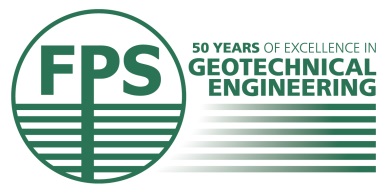 					FEDERATION OF PILING SPECIALISTSACCIDENT INCIDENT RATES FOR THE QUARTER ENDED 30.09.2016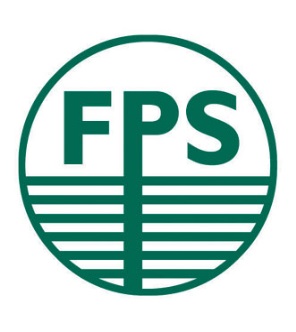 Accidents(per thousand at risk)Qtr Ended 30.09.16Qtr Ended 30.06.16Qtr Ended31.03.16Qtr Ended31.12.15Qtr Ended30.09.2015Quarterly Incidence Rate4.444.093.873.193.09Annual Incidence Rate 15.8915.6814.1912.5612.73Quarterly Incidence Rate – Specified Injuries1.660.240.860.210.82Annual Incidence Rate – Specified Injuries2.802.182.301.852.59Quarterly IR – all RIDDOR reportable3.611.921.721.491.65AIR – all RIDDOR reportable5.554.333.874.264.74Agency / Subcontract / Self EmployedNon-employees (No. of accidents)00000Dangerous Occurrences (non-injury)00011Number of Members Making Returns1818171717Number of Members with No Accidents72985Service StrikesElectricity25215Gas00120Water34635Other11201Total61011611No. with Permit to Work in place51011610